АННОТАЦИЯ рабочей программы дисциплины по выбору «Основы медицинской генетики в стоматологии» ординатуры по специальности 31.08.77 «Ортодонтия»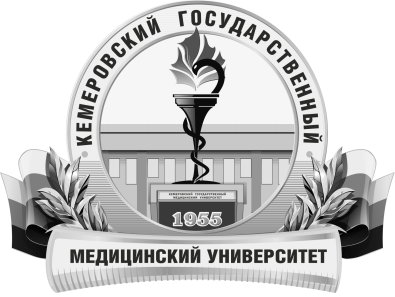 КЕМЕРОВСКИЙ ГОСУДАРСТВЕННЫЙ МЕДИЦИНСКИЙ УНИВЕРСИТЕТКафедра Детской стоматологии, ортодонтии и пропедевтики стоматологических заболеванийТрудоемкость в часах / ЗЕ72/2Цель изучения дисциплиныФормирование системных знаний об основах и последних достижениях медицинской генетики для использования полученных знаний в практической и/или научной деятельностиМесто дисциплины в учебном планеВариативная частьДисциплина по выборуБ.1.В.ДВ.2ортодонтия, общественное здоровье и здравоохранение, микробиология, гигиена и эпидемиология чрезвычайных ситуаций, педагогика, детская челюстно-лицевая хирургия, основы медицинской генетики в стоматологииортодонтия, общественное здоровье и здравоохранение, микробиология, гигиена и эпидемиология чрезвычайных ситуаций, педагогика, детская челюстно-лицевая хирургия, основы медицинской генетики в стоматологииПК-1, ПК-2, ПК-5, ПК-7, ПК-9Изучаемые темыРАЗДЕЛ 1 Генетические аспекты развития кариесаГенетика человека. Антропогенетика. Методы генетического анализа: генеалогический, близнецовый. Методы анализа родословных. Генетические факторы в возникновении кариозного процесса. Понятие о дизонтогенезе. Аномалии прорезывания зубов: ретенция, преждевременное прорезывание. Близнецовый метод.РАЗДЕЛ 2 Генетические аспекты болезней пародонта: воспалительные заболевания десенГенетические аспекты болезней пародонта: воспалительные заболевания десен. Генетические факторы в возникновении заболеваний пародонта. «Быстро прогрессирующий пародонтит». Иммуногенетика пародонтита.РАЗДЕЛ 3 Генетические аспекты болезней пародонта: невоспалительные заболевания десен наследственного генезаГенетические аспекты болезней пародонта: невоспалительные заболевания десен наследственного генеза. Этиология, патогенез наследственных заболеваний невоспалительного генеза. Десмодонтоз, синдром Готтлиба, наследственные формы фиброматоза десен.Виды учебной работыКонтактная работа обучающихся с преподавателемАудиторная (виды):лекции;практические занятия.Внеаудиторная (виды):консультации.Самостоятельная работаустная;письменная;практическая.Форма промежуточного контролязачет